UNIVERSITÀ DEGLI STUDI DI TRIESTE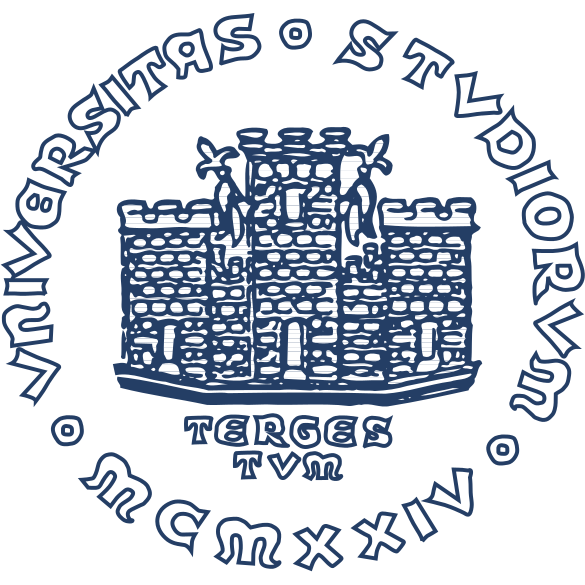 Rapporto Ciclico di Riesamedei CdS (RCR)AVA - Rapporto di Riesame annuale e ciclicoIndicazioni operativeObiettivo centrale delle azioni di Assicurazione della Qualità (AQ) è produrre adeguata fiducia che siano disponibili gli strumenti necessari per raggiungere gli obiettivi fondamentali delle attività di formazione e ricerca e per verificare il grado in cui essi sono stati effettivamente conseguiti.Tutte le azioni dell’AQ devono essere regolate da una pianificazione, applicate sistematicamente, ed essere documentate e verificabili.Il Riesame, parte integrante dell’Assicurazione della Qualità, è un processo periodico e programmato che ha lo scopo di verificare l’adeguatezza degli obiettivi di apprendimento che il Corso di Studio si è proposto, la corrispondenza tra gli obiettivi e i risultati e l’efficacia del modo con cui il Corso è gestito. Il Riesame include inoltre l’individuazione delle cause di eventuali risultati insoddisfacenti, al fine di adottare tutti gli opportuni interventi di correzione e miglioramento.Il Riesame, annuale o ciclico, è da considerare il vero e appropriato momento di autovalutazione in cui i responsabili della gestione dei CdS fanno i conti con le proprie promesse e con i propri risultati lasciandone una documentazione scritta. La coppia costituita dalla scheda SUA-CdS di un dato anno accademico e dal Rapporto di Riesame redatto a conclusione dello stesso anno accademico costituisce la documentazione annuale relativa all’autovalutazione (analisi obiettivi/risultati). L’insieme di queste coppie per almeno tre anni successivi consente ai valutatori esterni di constatare l’esistenza e l’effettivo funzionamento del sistema di Assicurazione della Qualità del Corso di Studio e l’efficacia delle azioni adottate per garantirla. Il Riesame del Corso di Studio viene condotto sotto la guida del docente Responsabile che sovraintende alla redazione del Rapporto annuale di Riesame, e lo sottopone al Consiglio di Dipartimento che ne assume la responsabilità. All’attività di Riesame partecipa una rappresentanza studentesca. Il Rapporto di Riesame è composto da due documenti (I e II), che, pur avendo lo stesso oggetto, richiedono una diversa prospettiva di analisi: il primo documento coglie il CdS nelle singole annualità del suo impianto, mentre il secondo documento abbraccia l’intero progetto formativo essendo riferito all’intero percorso di una coorte di studenti.I) Rapporto annuale di Riesame del Corso di StudioIl documento viene redatto annualmente al fine di tenere sotto controllo le attività di formazione, i loro strumenti, i servizi e le infrastrutture. Sulla base di quanto emerge dall’analisi dei dati quantitativi (ingresso nel Corso di Studio, regolarità del percorso di studio, uscita dal Corso di Studio e ingresso nel mercato del lavoro) e di indicatori da essi derivati, tenuto conto della loro evoluzione nel corso degli anni accademici precedenti, delle criticità osservate o segnalate sui singoli segmenti del percorso di studio e sul loro coordinamento nel corso dei periodi didattici, il Rapporto di Riesame annuale documenta, analizza e commenta:  gli effetti delle azioni correttive annunciate nei Rapporti di Riesame annuali precedenti;i punti di forza e le aree da migliorare che emergono dall’analisi dell’anno accademico in esame;gli interventi correttivi sugli elementi critici messi in evidenza, i cambiamenti ritenuti necessari in base a mutate condizioni e le azioni volte ad apportare miglioramenti.Al Rapporto annuale si aggiunge con cadenza pluriennale il:II) Rapporto ciclico di Riesame del Corso di StudioIl documento viene redatto tipicamente a intervalli di più anni, in funzione della durata del Corso di Studio e della periodicità dell’accreditamento e comunque in preparazione di una visita di accreditamento periodico. Il Rapporto ciclico di Riesame mette in luce principalmente la permanenza della validità degli obiettivi di formazione e del sistema di gestione utilizzato dal Corso di Studio per conseguirli. Prende quindi in esame l’attualità della domanda di formazione che sta alla base del Corso di Studio, le figure professionali di riferimento e le loro competenze, la coerenza dei risultati di apprendimento previsti dal Corso di Studio nel suo complesso e dai singoli insegnamenti e l’efficacia del sistema di gestione del Corso di Studio. Per ciascuno di questi elementi il Rapporto ciclico di Riesame documenta, analizza e commenta:gli effetti delle azioni correttive annunciate nei Rapporti di Riesame ciclico precedenti;i punti di forza e le aree da migliorare che emergono dall’analisi del periodo in esame e dalle prospettive del periodo seguente;gli interventi correttivi sugli elementi critici messi in evidenza, i cambiamenti ritenuti necessari in base a mutate condizioni e le azioni volte ad apportare miglioramenti.Ciascuna parte è articolata in una griglia di schede in cui sono messi in luce eventuali problemi e aree da migliorare, segnalando le eventuali azioni correttive che si intendono realizzare, al fine di garantire la qualità della formazione offerta allo studente.Viene proposto di seguito un modello di documento da utilizzare come guida per la redazione del Rapporto Ciclico di Riesame dei Corsi di Studio.Le linee guida per la compilazione richiamate nel testo sono riportate in calce al documento.Nell’analisi della situazione e nei commenti ai dati, riportare nel campo di testo solo i dati strettamente essenziali per l’analisi. Si consiglia di evitare quindi di riportare elenchi o collezioni di dati a disposizione. Le fonti possono essere richiamate tramite appendici o collegamenti ipertestuali. Di norma si dovrebbe fare riferimento ai dati già messi a disposizione nella SUA-CdS (area C: dati di ingresso, di percorso e di uscita degli studenti; efficacia esterna) senza riportarli per esteso.Se sono disponibili dati in serie storica, vanno presi in considerazione gli anni e/o le coorti nel numero strettamente necessario per mettere in evidenza le tendenze nel tempo. Di norma si prendono in considerazione almeno 3 anni accademici/coorti.Quando informazioni e dati lo permettano, può essere opportuno effettuare dei confronti tra Corsi di Studio affini, del medesimo Ateneo o di Atenei diversi.Nella proposta di azioni correttive considerare solo azioni effettivamente applicabili e di cui, nell’anno successivo (per il Riesame annuale) o nel periodo successivo (per il Riesame ciclico), si possa dare conto dell’effettiva efficacia nel quadro “Azioni già intraprese ed esiti” del Rapporto di Riesame successivo. Indicare obiettivi e mezzi, evitando di riportare azioni senza nessi con le criticità evidenziate, richieste generiche o irrealizzabili o dipendenti da mezzi e situazioni non controllabili dal Dipartimento o dal Corso di Studio.STRUTTURA DEL RAPPORTO CICLICO DI RIESAME FRONTESPIZIOII - RAPPORTO CICLICO DI RIESAME SUL CORSO DI STUDIO1 – La domanda di formazione2 – I risultati di apprendimento attesi e accertati3 – Il sistema di gestione del CdSFRONTESPIZIOInformazioni generali sul Corso di Studio:Gruppo di Riesame - GdR: ()Il Gruppo di Riesame si è riunito, per la discussione degli argomenti riportati nei quadri delle sezioni di questo Rapporto di Riesame, operando come segue:Sintesi dell’esito della discussione con il Consiglio di Dipartimento: ()Il presente Rapporto di Riesame è stato presentato e discusso nel Consiglio di Dipartimento nella seduta del …./…/……. Si allega di seguito l’estratto del verbale della seduta / la sintesi della discussione:II - RAPPORTO CICLICO DI RIESAME SUL CORSO DI STUDIO1 - LA DOMANDA DI FORMAZIONE1-a	AZIONI CORRETTIVE GIÀ INTRAPRESE ED ESITI ()1-b	ANALISI DELLA SITUAZIONE SULLA BASE DEI DATI ()Vedi punti di attenzione raccomandati ()1-c	INTERVENTI CORRETTIVI O DI MIGLIORAMENTO ()2 – I RISULTATI DI APPRENDIMENTO ATTESI E ACCERTATI2-a	AZIONI CORRETTIVE GIÀ INTRAPRESE ED ESITI ()2-b	ANALISI DELLA SITUAZIONE SULLA BASE DEI DATI ().Vedi punti di attenzione raccomandati ()2-c	INTERVENTI CORRETTIVI O DI MIGLIORAMENTO ()3 – IL SISTEMA DI GESTIONE DEL CDS3-a	AZIONI CORRETTIVE GIÀ INTRAPRESE ED ESITI ()3-b	ANALISI DELLA SITUAZIONE SULLA BASE DEI DATI ().Vedi punti di attenzione raccomandati ()3-c	INTERVENTI CORRETTIVI O DI MIGLIORAMENTO ()4 – OSSERVAZIONI CONCLUSIVE()NOTE PER LA COMPILAZIONETipo Corso:Corso di Studio:Classe:Codice CdS:Sede didattica:In convenzione con:Dipartimento:RuoloNominativi dei ComponentiCoordinatore del CdS - Responsabile del RiesameStudente/i(obbligatoria la presenza di almeno uno studente)….….….Docenti del CdS….….….Personale tecnico-amministrativo ….….….Altre persone consultate….….….Data incontroArgomenti trattati / Ordine del giorno…./…/………./…/………./…/……Obiettivo n.1:Azioni intraprese: Stato di avanzamento dell’azione correttiva:Obiettivo n.2: Azioni intraprese: Stato di avanzamento dell’azione correttiva:……Descrizione dell’analisi:……Obiettivo n.1:Azioni da intraprendere:Modalità, risorse, tempistiche previste, responsabilità: Obiettivo n.2:Azioni da intraprendere:Modalità, risorse, scadenze previste, responsabilità: …..Obiettivo n.1:Azioni intraprese: Stato di avanzamento dell’azione correttiva:Obiettivo n.2: Azioni intraprese: Stato di avanzamento dell’azione correttiva:……Descrizione dell’analisi:……Obiettivo n.1:Azioni da intraprendere:Modalità, risorse, tempistiche previste, responsabilità: Obiettivo n.2:Azioni da intraprendere:Modalità, risorse, scadenze previste, responsabilità: …..Obiettivo n.1:Azioni intraprese: Stato di avanzamento dell’azione correttiva:Obiettivo n.2: Azioni intraprese: Stato di avanzamento dell’azione correttiva:……Descrizione dell’analisi:……Obiettivo n.1:Azioni da intraprendere:Modalità, risorse, tempistiche previste, responsabilità: Obiettivo n.2:Azioni da intraprendere:Modalità, risorse, scadenze previste, responsabilità: …..……